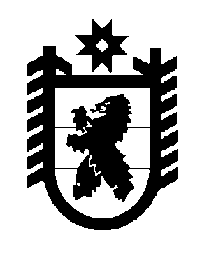 Российская Федерация Республика Карелия    ПРАВИТЕЛЬСТВО РЕСПУБЛИКИ КАРЕЛИЯРАСПОРЯЖЕНИЕ                                от  22 января 2016 года № 48р-Пг. Петрозаводск В целях реализации Закона Республики Карелия от 26 июня 2015 года 
№ 1908-ЗРК «О перераспределении полномочий между органами местного самоуправления муниципальных образований в Республике Карелия и органами государственной власти Республики Карелия», в соответствии с частью 11 статьи 154 Федерального закона от 22 августа   2004 года № 122-ФЗ «О внесении изменений в законодательные акты Российской Федерации и признании утратившими силу некоторых законодательных актов Российской Федерации в связи с принятием федеральных законов «О внесении изменений и дополнений в Федеральный закон «Об общих принципах организации законодательных (представительных) и исполнительных органов государственной власти субъектов Российской Федерации» и «Об общих принципах организации местного самоуправления в Российской Федерации», учитывая решение Совета Калевальского городского поселения от 30 сентября 2015 года № 3-18-150 
«Об утверждении перечня муниципального имущества, предлагаемого к передаче из муниципальной собственности муниципального образования «Калевальское городское поселение» в государственную собственность Республики Карелия»: 1. Утвердить прилагаемый перечень имущества, передаваемого из муниципальной собственности муниципального образования «Калевальское городское поселение» в государственную собственность Республики Карелия. 2. Государственному комитету Республики Карелия по управлению государственным имуществом и организации закупок совместно с администрацией муниципального образования «Калевальское городское поселение» обеспечить подписание передаточного акта.3. Право собственности Республики Карелия на указанное в пункте 1 настоящего распоряжения имущество возникает с момента подписания передаточного акта.             ГлаваРеспублики  Карелия                                                                   А.П. ХудилайненУтвержден распоряжениемПравительства Республики Карелияот 22 января 2016 года № 48р-ППЕРЕЧЕНЬ имущества, передаваемого из муниципальной собственности муниципального образования «Калевальское городское поселение» в государственную собственность Республики Карелия_______________№ п/пНаименование имуществаАдрес места нахождения имуществаИндивидуализирующие характеристики имущества12341.Здание котельной начальной школыпгт Калевала, ул. Ленина, д. 42а1963 год постройки, площадь , балансовая стоимость 38483,49 рубля2.Здание котельной средней школыпгт Калевала, ул. Руны Калевалы, д. 131980 год постройки, площадь , балансовая стоимость 303905,65 рубля 3.Здание котельной РУСпгт Калевала, ул. Пионерская, д. 91984 год постройки, площадь , балансовая стоимость 979653,16 рубля4.Здание котельной 40-квартирного жилого домапгт Калевала, ул. Полевая, 14а1979 год постройки, площадь , балансовая стоимость 2324360,19 рубля 5.Здание котельной с пристройкой в/ч и оборудованиемпгт Калевала, ул. Советская, д. 21ж1966 год постройки, площадь , балансовая стоимость 12112176,30 рубля 6.Теплосети котельной начальной школыпгт Калевала, ул. Ленина1963 год постройки, протяженность , балансовая стоимость 7770,71 рубля7.Теплосети котельной средней школыпгт Калевала (ул. Советская – ул. Руны Калевалы)1977 год постройки, протяженность ,  балансовая стоимость 66710,99 рубля8.Теплосети котельной д/о № 2пгт Калевала, ул. Стрельникова1971 год постройки, протяженность ,  балансовая стоимость 2589,89 рубля 12349.Теплосети котельной РУСпгт Калевала (ул. Пионерская – ул. Ленина – ул. Садовая)1984 год постройки, протяженность ,  балансовая стоимость 183739,22 рубля10.Теплосети котельной 40-квартирного дома, ул. Полеваяпгт Калевала (ул. Полевая – ул. Красноармейская –ул. Стрельникова –ул. Строителей – ул. Первомайская)1979 год постройки, протяженность , балансовая стоимость 581090,05 рубля11.Наружные теплосетипгт Калевала, ул. Советская2000 год постройки,  протяженность , балансовая стоимость 790610,00 рубля12.Теплотрассапгт Калевала, ул. Ленина1994 год постройки,  протяженность , балансовая стоимость 2500,00 рубля13.Теплотрассапгт Калевала, ул. Пионерская1994 год постройки, протяженность , балансовая стоимость 1000,00 рубля14.Трансформаторная подстанция ТП-250 (ТП-19)              пгт Калевала, ул. Вяйнемёйнена (АЗС Суснило)           2002 год ввода в эксплуатацию,  балансовая стоимость 62500,00 рубля15.Трансформаторная подстанция КТПн-250/10/0,4 (ТП-40)              пгт Калевала, ул. Полевая (напротив РОВД)              1990 год ввода в эксплуатацию, площадь , балансовая стоимость 25528,00 рубля 16.Трансформаторная подстанция 2-ТМ (ТП-5)         пгт Калевала (ЦРБ)           2002 год ввода в эксплуатацию, площадь , балансовая стоимость 615147,00 рубля17.Трансформаторная подстанция КТПн-250/10/0,4 (ТП-38)пгт Калевала, ул. Гагарина   1990 год ввода в эксплуатацию, площадь , балансовая стоимость 30074,00 рубля 123418.Трансформаторная подстанция КТПн-160/10/0,4 (ТП-34)  пгт Калевала, ул. Советская (водозабор)                     1982 год ввода в эксплуатацию, площадь , балансовая стоимость 8000,00 рубля 19.Трансформаторная подстанция КТПн-250/10/0,4 (ТП-33)     пгт Калевала, ул. Вяйнемёйнена  (дренажная станция)                     1987 год ввода в эксплуатацию, площадь , балансовая стоимость 12000,00 рубля 20.Трансформаторная     подстанция           пгт Калевала (ТУСМ-2)        площадь , балансовая стоимость 30000,00 рубля21.Трансформаторная     подстанция КТПн-250/10/0,4 (ТП-15)     пгт Калевала, ул. Советская, д. 55                          1998 год ввода в эксплуатацию, площадь , балансовая стоимость1 440 000, 00 рубля22.Воздушная линия электропередач, уличное освещение    пос. Куусиниеми                протяженность ,  балансовая стоимость 1575,00 рубля23.Воздушная линия      электропередач       ВЛ-10 кВ             пгт Калевала – пос. Куусиниеми (от ПС-55 до ТП-39)              1990 год ввода в эксплуатацию, протяженность , балансовая стоимость 790904,00 рубля24.Воздушная линия      электропередач ВЛ-0,4 кВ            пос. Куусиниеми                1990 год ввода в эксплуатацию, протяженность , балансовая стоимость 19881,00 рубля25.Воздушная линия      электропередач       уличного освещения   пгт Калевала                 протяженность ,  балансовая стоимость 9026,00 рубля26.Кабельная линия КЛ-10 кВ             пгт Калевала, ЦРБ (ВЛ-55-06 - ВЛ-55-09)                  2001 год ввода в эксплуатацию, протяженность  + , балансовая стоимость 259507,00 рубля123427.Воздушная линия      электропередач ВЛ-10 кВ             пгт Калевала (ЦРБ)           2002 год ввода в эксплуатацию, протяженность , балансовая стоимость 36477,00 рубля 28.Воздушная линия электропередач ВЛ-0,4 кВ            пгт Калевала (от ТП-19 до жилого дома Лукина В.)2006 год ввода в эксплуатацию, протяженность , балансовая стоимость 40000,00 рубля 29.Воздушная линия  электропередач ВЛ-10 кВ             пгт Калевала (нижний склад)  1999 год ввода в эксплуатацию,  протяженность , балансовая стоимость 1250,00 рубля 30.Кабельная линия АВВГ                 пгт Калевала, войсковая часть(ТП-14 – ТП-20 – д. № 24-34б – ул. Советская)             1970 год ввода в эксплуатацию,  протяженность , балансовая стоимость 57342,00 рубля 31.Линия электропередач ВЛ-10 кВ             пгт Калевала (нижний склад – )                      1986 год ввода в эксплуатацию, протяженность , балансовая стоимость 21633,86 рубля32.Воздушная линия      электропередач       ВЛ-55-04             пгт Калевала (2-я опора ПС-55 – водозабор)                 1989 год ввода в эксплуатацию, протяженность , балансовая стоимость 57000,00 рубля 33.Воздушная линия      электропередач       ВЛ-0,4 кВ            пгт Калевала (ТП-36 – ГЭС)   1989 год ввода в эксплуатацию,  протяженность , балансовая стоимость 3000,00 рубля 34.Кабельная линия КЛ-10 кВ             пгт Калевала (ВЛ 55-06 – ТП ТУСМ-2)                   1986 год ввода в эксплуатацию, протяженность , балансовая стоимость 17000,00 рубля 123435.Кабельная линия КЛ-10 кВ             пгт Калевала (ВЛ 55-06 – ТП ТУСМ-2)                   1986 год ввода в эксплуатацию, протяженность , балансовая стоимость 2000,00 рубля36.Кабельная линия КЛ-0,4 кВ            пгт Калевала (ТП-12 – Калевальская средняя школа)  1977 год ввода в эксплуатацию,  протяженность ,  балансовая стоимость 3000,00 рубля37.Воздушная линия      электропередач ВЛ-0,4 кВ            пгт Калевала (ул. Гагарина –ул. Каменистая – ул. Студенческая)                      1991 год ввода в эксплуатацию,  протяженность ,   балансовая стоимость 10000,00 рубля 38.Трансформаторная подстанция КТПн-250/10/0,4 (ТП-35)     пгт Калевала, ул. Советская (водозабор) площадь 39.Трансформаторная     подстанция КТПн-160/10/0,4 (ТП-36)  пгт Калевала, ул. Ленина (детское объединение № 5)     площадь 40.Трансформаторная подстанция КТПн-250/10/0,4 (ТП-39)     пос. Куусиниеми                площадь 41.Трансформатор № 1 (ТП-20)              пгт Калевала, ул. Советская  (войсковая часть)            балансовая стоимость 60000,00 рубля42.Трансформатор № 2 (ТП-14)              пгт Калевала, ул. Советская  (войсковая часть)            балансовая стоимость 40000,00 рубля 43.Трансформатор ТМ-250 (ТП-28)       пгт Калевала, Кормушниеми    (гараж лесхоза)              2002 год ввода в эксплуатацию, балансовая стоимость 62500,00 рубля 44.Трансформатор ТМ-250/10 пгт Калевала, ул. Советская, д. 111986 год ввода в эксплуатацию, мощность 250 кВт, балансовая стоимость 32641,00 рубля  123445.Трансформаторная подстанция ТП-46пгт Калевала (нижний склад ОАО «Ухтуа»)1985 год ввода в эксплуатацию, общая площадь , балансовая стоимость 11500,00 рубля 46.Трансформаторная подстанция ТП-41пгт Калевала (гараж ООО «Сведвуд-Карелия»)2005 год ввода в эксплуатацию, общая площадь , балансовая стоимость 80273,00 рубля 47.Шкаф к трансформаторной подстанции ТП-19Ппгт Калевала, ул. Вяйнемейнена1999 год ввода в эксплуатацию, распределительное устройство 0,4 кВт, балансовая стоимость 41667,00 рубля48.Трансформатор сварочный пгт Калевала, ул. Советская, д. 55б1999 год ввода в эксплуатацию, балансовая стоимость 7255,00 рубля 